     My Townland of DrominteeAbout Dromintee ParishDromintee/Drumintee is a small village and townland in County Armagh, Northern Ireland. It lies within the Newry and Mourne District Council area. It sits within the Ring of Gullion. Dromintee is in the civil parish of Killeavy.My Townland Dromintee / Droim an TiFacts about my townland of Dromintee428.84 hectares.1.66 square miles1059.68 acresWithin Co. Armagh it is the 21st largest townland.Nationwide it is the 2302nd largest townland that we know about.Michael J Murphy the famous folklorist was from my townland of Dromintee. He was born in Liverpool in 1913. His parents were natives of Dromintee and in 1922 when he was eight and a half years old, they returned to Dromintee. He attended Dromintee national school. After the publication of his first book ‘At Slieve Gullion’s Foot’ in December 1941, he joined The Folklore Commission and went on to record what is probably the largest collection of oral tradition ever collected in the English speaking word. He died in 1996 and is buried in Darver cemetery with his wife Alice.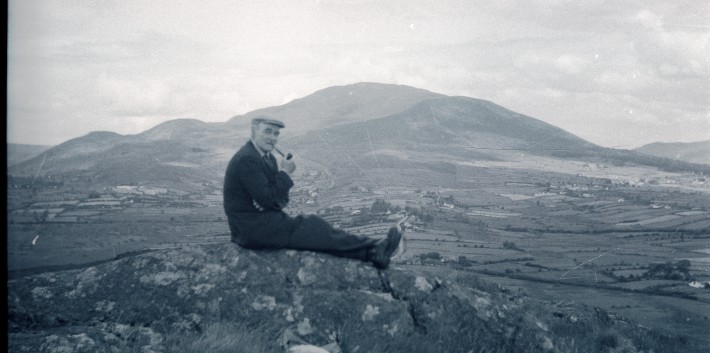 Fr. Martin O’Hare from the mountain road is the only parishioner to be ordained in Dromintee church. He is now a parish priest in West Cork.The Borders of Dromintee townlandThis is a picture of the border between Dromintee townland and Aghadavoyle townland and on the right is a picture of the border between Dromintee and Annahaia. .     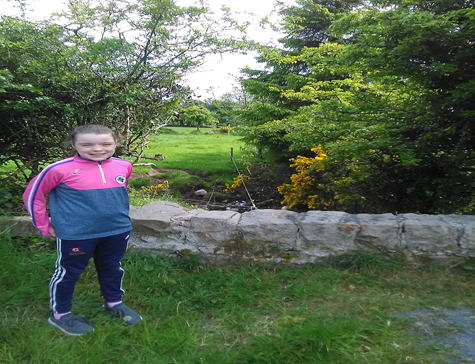 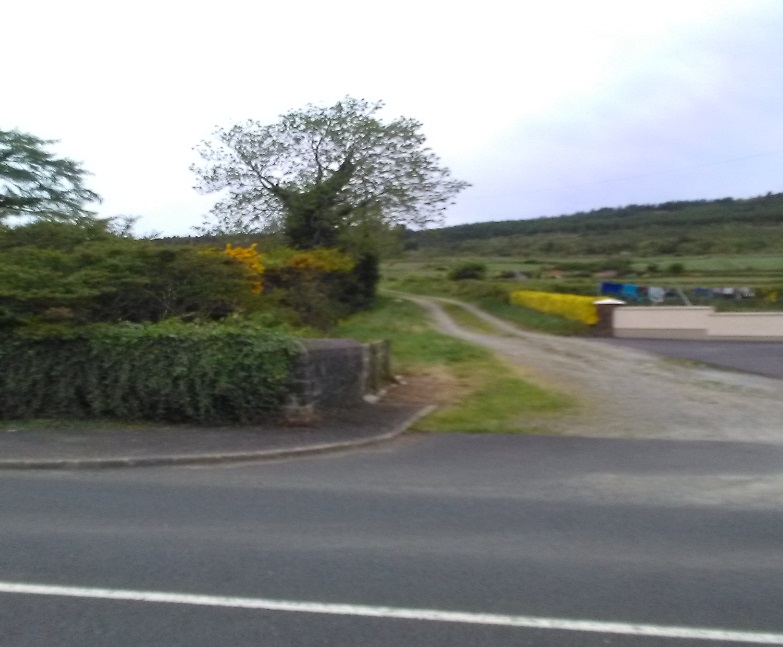 The road I live on runs through Dromintee and Aghadavoyle townlands. 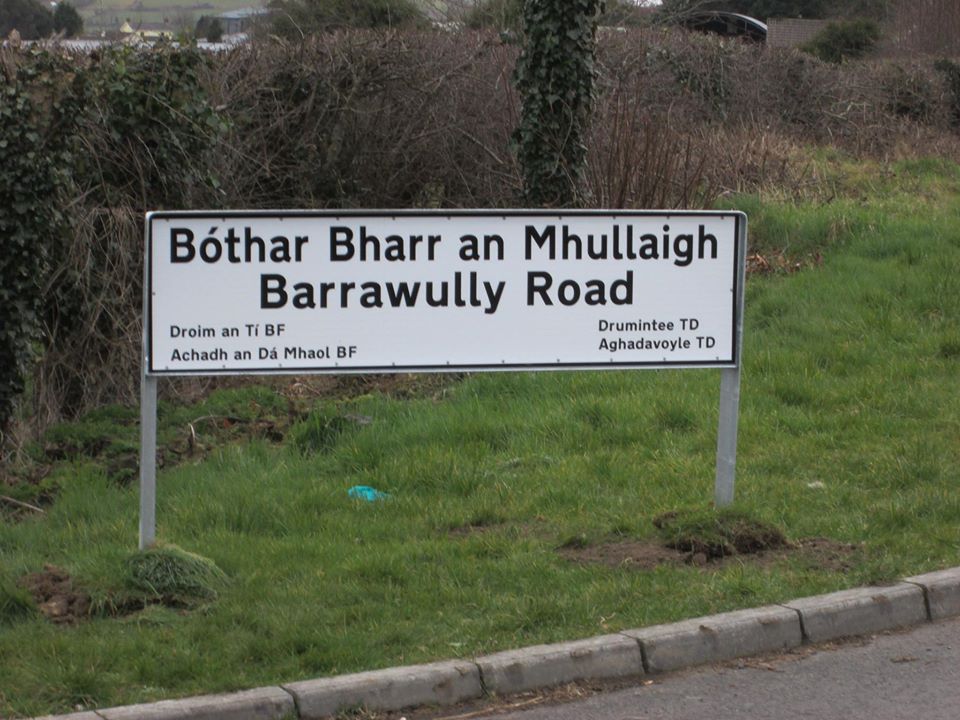 Here are some more pictures, if you can see where it says         TD that tells you what townland that road is in. 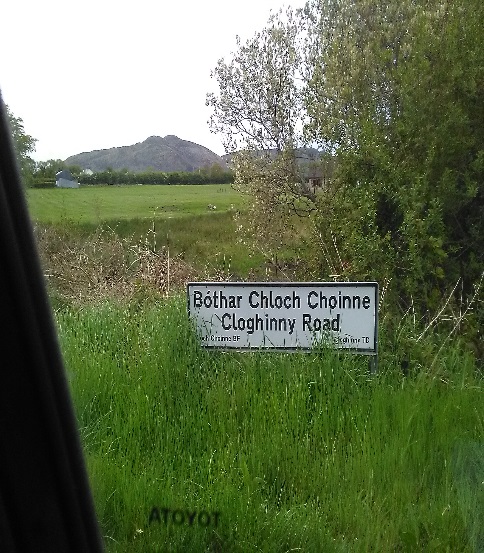 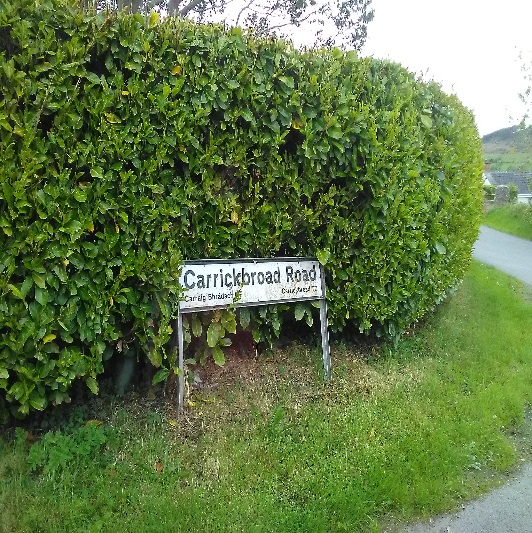 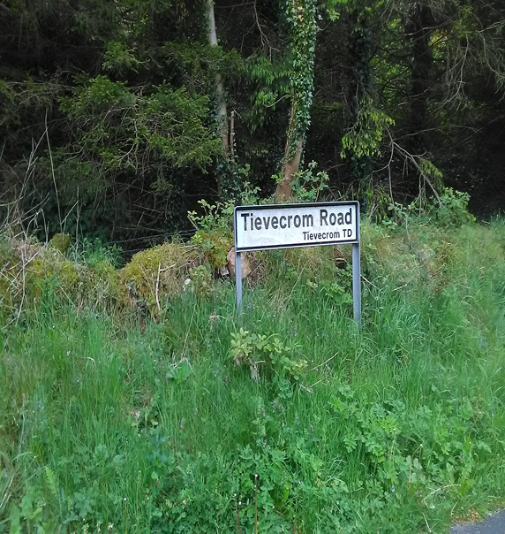 Key Viewing PointsThe football club is in Aghadavoyle townland, the church is in Dromintee townland and Dromintee Primary School is in Dromintee townland. Moyry Castle is in Carrickbroad townland. 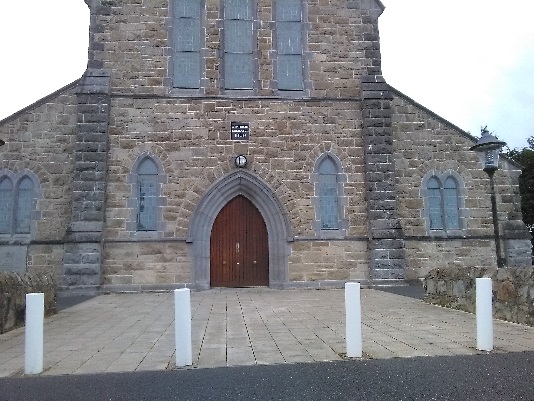 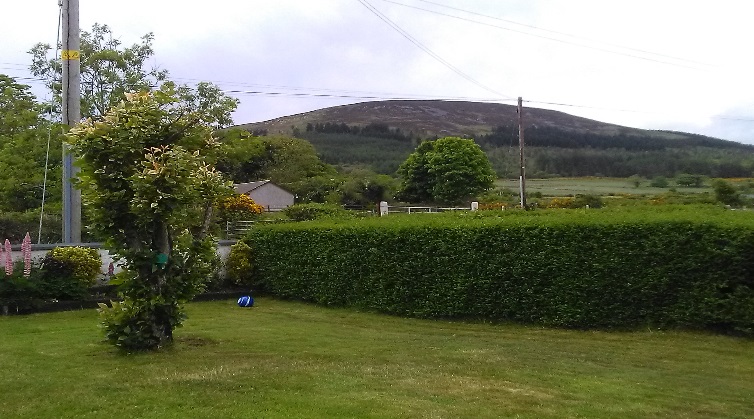 The Different Borders of My TownlandAghadvoyle to the eastAnnahaia to the northCarrickbroad to the southCloghinny to the westFoughill Otra to the east Slieve Gullion to the north Tievecrom to the southAghadavoyle / Achadh an Da Mhaoil:367.06 hectares1.42 square miles907 acresNationwide, it is the 3336th largest townland that we know.Within Co. Armagh it is the 33rd largest Townland.Annahia/ Ath na hAithe:264.16 hectares1.02 square miles652 acresWithin County Armagh it’s the 85th largest Townland and 6988th largest townland that we know.Carrickbroad/Carraig Bhradach:487.08 hectares1.88 square miles1203 acres Within Co. Armagh it’s the 13th largest townland and 1622nd nationwide.Cloghinny/ Cloch Eanaigh: 114.45 hectares.44 square miles282 acres It is the 25119th largest townland that we know. In Co. Armagh it is 416th largest townland.Foughill Otra/ Fochoill Uachtarach: 389.01 hectares1.50 square miles961 acresWithin Co. Armagh it’s the 30th largest townland and the 2898th nationwide.Slieve Gullion/ Sliabh gCuilinn: 399.11 hectares1.54 square miles986 acresWithin County Armagh it’s the 26th largest townland and the 2719th nationwide. Tievecrom/ An Taobh Chrom:325.87 hectares1.26 square miles805 acresWithin County Armagh it’s the 49th largest townland and 4455th nationwide.Fun ZoneFun Facts: Moyry Castle was built in the 17th Century.                   Dromintee Football club was founded in 1887.                   Dromintee Church is over 150 years old                   Slieve Gullion is the highest point in the county Armagh                      Dromintee PS old school is now the home to the scoutsWord search: Words: Dromintee, Church, GAC, Moyry By Emma ToaleDROMINTEEZOCFOMCHYFCVSIYIDHYYHXXIRAGBDQUVLHYZTIYTRCHURCHKGAC